גר ותושב אנכיגֵּר וְתוֹשָׁב אָנֹכִי עִמָּכֶם תְּנוּ לִי אֲחֻזַּת קֶבֶר עִמָּכֶם וְאֶקְבְּרָה מֵתִי מִלְּפָנָי: (בראשית כג ד).וְהָאָרֶץ לֹא תִמָּכֵר לִצְמִתֻת כִּי לִי הָאָרֶץ כִּי גֵרִים וְתוֹשָׁבִים אַתֶּם עִמָּדִי: (ויקרא כה כג).כִּי גֵרִים אֲנַחְנוּ לְפָנֶיךָ וְתוֹשָׁבִים כְּכָל אֲבֹתֵינוּ כַּצֵּל יָמֵינוּ עַל הָאָרֶץ וְאֵין מִקְוֶה: (דברי הימים א כט טו).מסכת אבות דרבי נתן נוסח ב פרק מה כל שיש בו ג' דברים הללו - מתלמידיו של אברהם ... עין  נמוכה נפש שפלה ... רוח נמוכה מנין? שנאמר: "גר ותושב אנכי עמכם" (בראשית כג ד).אגדת בראשית (בובר) פרק לד (פרק כד בפרשתנו)"ואברהם זקן ... אמרו לו: אתמול היית שולט בכל העולם, דכתיב: ברוך אברם לאל עליון וגו' (בראשית יד יט), ועכשיו אתה אומר: גר ותושב אנכי?! אמר להם: ומה אעשה שמתה אשתי.בראשית רבה פרשה נח סימן ו"גר ותושב אנכי עמכם". "גר" - דייר, "תושב" – בעל הבית. אם רציתם – גר, ואם לאו – בעל הבית, שכך אמר לי הקב"ה: "לזרעך נתתי את הארץ הזאת" (בראשית טו יח).רשב"ם בראשית פרק כג פסוק ד גר ותושב אנכי עמכם - מארץ נכרייה באתי לגור כאן ונתיישבתי עמכם, לכן אין לי מקום קברי אבות הנה.פירוש אבן עזרא על הפסוק גר לבדו הוא הלן. ותושב הוא הגר היושב בארץ. אמר: הנה אני תושב עמכם, והמות גזור עלינו ואין לי מקום שיהיה לי אחוזה כמו נחלה, או מקום שאוחז אותו בכסף להיות קבור למת.פירוש אור החיים על הפסוק ... ויש לך לדעת כי כל תורתנו הקדושה היא שכליות, ובפרט בענייני ההנהגה הארצית. וכמו שאנחנו מתנהגים בגר היושב עמנו, כך יתחייב שכליות יושבי הארץ להנהיג ביניהם להחיות אדם שהוא גר ותושב עמהם ולתת לו מתנת חינם.מדרש תנחומא (בובר) פרשת וישב סימן ג"כי גרים אנחנו לפניך ותושבים ככל אבותינו" (דברי הימים א כט טו). כן הן הצדיקים, הקב"ה עשה אותן עיקר, והן עושין עצמן טפלין. אברהם גידלו הקב"ה, שנאמר: "ואברכך ואגדלה שמך" (בראשית יב ב), וכן: "קום התהלך בארץ" (שם יג יז). והוא אומר לבני חת: "גר ותושב אנכי עמכם" (שם כג ד). מכילתא דרבי ישמעאל משפטים - מסכתא דנזיקין משפטים פרשה יח  ... חביבין הגרים שבכל מקום הוא מכנן כישראל; נקראו  עבדים, שנאמר: "כי לי  עבדים" (ויקרא כח נה), ונקראו גרים עבדים, שנאמר: "לאהבה את שם ה' להיות לו לעבדים" (ישעיה נו ו). נקראו ישראל משרתים, שנאמר: "ואתם כהני יי' תקראו משרתי אלהינו יאמר לכם" (ישעיה סא ו), ונקראו הגרים משרתים, שנאמר: "ובני הנכר הנלוים על יי' לשרתו" (ישעיה נו ו). נקראו  אוהבים ... ונקראו הגרים אוהבים ...; נאמר בישראל ברית ... ונאמר בגרים ברית ... נאמר בישראל רצון ... ונאמר בגרים רצון ... נאמר בישראל שמירה, שנאמר: "הנה לא ינום ולא יישן שומר ישראל" (תהלים קכא ד), ונאמר בגרים שמירה, שנאמר: "יי' שומר את גרים" (תהלים קמו ט). אברהם קרא עצמו גר, שנאמר: גר ותושב אנכי עמכם; דוד קרא עצמו גר, שנאמר: גר אנכי בארץ (תהלים קיט יט), ואומר: כי גרים אנחנו לפניך ותושבים ככל אבותינו כצל ימינו על הארץ ואין מקוה (דברי הימים א כט טו), ואומר: כי גר אנכי עמך תושב ככל אבותי (תהלים לט יג).ספרא בהר פרשה ג "והארץ לא תמכר לצמיתות" - לחולטנית, "כי לי הארץ" - אל תרע עינך בה כי גרים ותושבים אתם, אל תעשו עצמכם עיקר. וכן הוא אומר: כי גרים אנחנו לפניך ותושבים ככל אבותינו, וכן דוד אומר: כי גר אנכי עמך תושב ככל אבותיי. "אתם עמדי" - דיו לעבד שיהיה כרבו - כשתבוא שלי הרי היא שלכם.בראשית רבה וירא, פרשה נג סימן יד... "שִׁמְעָה תְפִלָּתִי ה' וְשַׁוְעָתִי הַאֲזִינָה אֶל דִּמְעָתִי אַל תֶּחֱרַשׁ כִּי גֵר אָנֹכִי עִמָּךְ תּוֹשָׁב כְּכָל אֲבוֹתָי" (תהלים לט יג). - אל דמעתה של הגר לא החרשת, אל דמעתי אתה מחריש?! ואם תאמר ע"י שהיתה גיורת היתה חביבה, אף אנכי: "כי גר אנכי עמך תושב ככל אבותי".שבת שלום מחלקי המים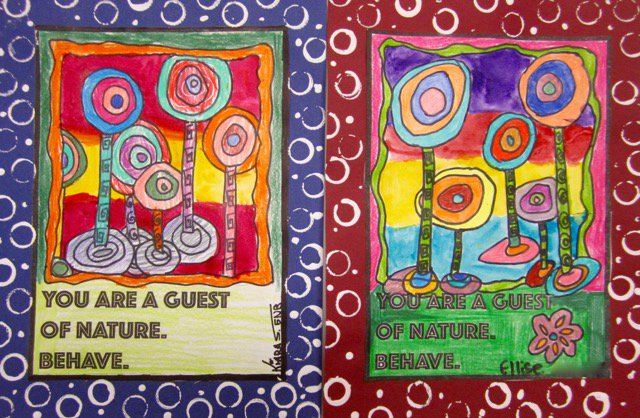 